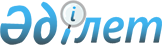 Солтүстік Қазақстан облысы Шал ақын ауданы мәслихатының 2022 жылғы 30 желтоқсандағы № 28/8 "2023-2025 жылдарға арналған Шал ақын ауданы Аютас ауылдық округінің бюджетін бекіту туралы" шешіміне өзгеріс енгізу туралыСолтүстік Қазақстан облысы Шал ақын ауданы мәслихатының 2023 жылғы 7 желтоқсандағы № 11/2 шешімі
      Солтүстік Қазақстан облысы Шал ақын ауданының мәслихаты ШЕШІМ ҚАБЫЛДАДЫ:
      1. Солтүстік Қазақстан облысы Шал ақын ауданы мәслихатының "2023-2025 жылдарға арналған Шал ақын ауданы Аютас ауылдық округінің бюджетін бекіту туралы" 2022 жылғы 30 желтоқсандағы № 28/8 шешіміне келесі өзгеріс енгізілсін:
      көрсетілген шешімнің 1-қосымшасы осы шешімнің қосымшасына сәйкес жаңа редакцияда жазылсын.
      2. Осы шешім 2023 жылғы 1 қаңтардан бастап қолданысқа енгізіледі. 2023 жылға арналған Шал ақын ауданы Аютас ауылдық округінің бюджеті
					© 2012. Қазақстан Республикасы Әділет министрлігінің «Қазақстан Республикасының Заңнама және құқықтық ақпарат институты» ШЖҚ РМК
				
      Солтүстік Қазақстан облысы Шал ақын ауданы мәслихатының төрағасы 

Қ. Жанғожинов
Солтүстік Қазақстан облысыШал ақын ауданы мәслихатының2023 жылғы 7 желтоқсандағы№ 11/2 шешіміне қосымшаСолтүстік Қазақстан облысыШал ақын ауданы мәслихатының2022 жылғы 30 желтоқсандағы№ 28/8 шешіміне 1-қосымша
Санаты
Сыныбы
Сыныбы
Кіші сыныбы
Атауы
Сомасы, мың теңге
1
2
2
3
4
5
1) Кірістер:
594 979
1
Салықтық түсімдер
8 503
01
01
Табыс салығы
749
2
Жеке табыс салығы
749
04
04
Меншiкке салынатын салықтар
7 754
1
Мүлiкке салынатын салықтар
240
3
Жер салығы
174
4
Көлiк құралдарына салынатын салық
7 340
4
Трансферттердің түсімдері
586 476
02
02
Мемлекеттiк басқарудың жоғары тұрған органдарынан түсетiн трансферттер
586 476
3
Аудандардың (облыстық маңызы бар қаланың) бюджетінен трансферттер
586 476
Функционалдық топ
Функционалдық топ
Функционалдық топ
Функционалдық топ
Атауы
Сомасы, мың теңге
Кіші функция
Кіші функция
Кіші функция
Атауы
Сомасы, мың теңге
Бюджеттік бағдарламалардың әкімшісі
Бюджеттік бағдарламалардың әкімшісі
Атауы
Сомасы, мың теңге
Бағдарлама
Атауы
Сомасы, мың теңге
2) Шығындар:
596 960,7
01
Жалпы сипаттағы мемлекеттiк қызметтер
29 628
1
Мемлекеттiк басқарудың жалпы функцияларын орындайтын өкiлдi, атқарушы және басқа органдар
29 628
124
Аудандық маңызы бар қала, ауыл, кент, ауылдық округ әкімінің аппараты
29 628
001
Аудандық маңызы бар қала, ауыл, кент, ауылдық округ әкімінің қызметін қамтамасыз ету жөніндегі қызметтер
29 312
022
Капитальные расходы государственного органа
316
07
Тұрғын үй-коммуналдық шаруашылық
19 739
3
Елді-мекендерді көркейту
19 739
124
Аудандық маңызы бар қала, ауыл, кент, ауылдық округ әкімінің аппараты
19 739
008
Елді мекендерге көшелерді жарықтандыру
5 966
009
Елді мекендердің санитариясын қамтамасыз ету
598
011
Елді мекендерді абаттандыру және көгалдандыру
12 500
014
Елді мекендерді сумен жабдықтауды ұйымдастыру
675
12
Көлiк және коммуникация
543 812
1
Автомобиль көлiгi
543 812
124
Аудандық маңызы бар қала, ауыл, кент, ауылдық округ әкімінің аппараты
543 812
013
Аудандық маңызы бар қалаларда, ауылдарда, кенттерде, ауылдық округтерде автомобиль жолдарының жұмыс істеуін қамтамасыз ету
1 830
057
"Ауыл-ел бесігі" жобасы шеңберінде ауылдық елді мекендерде әлеуметтік және инженерлік инфрақұрылым бойынша іс-шараларды іске асыру
541 982
13
Басқалар
1 800
9
Басқалар
1 800
124
Аудандық маңызы бар қала, ауыл, кент, ауылдық округ әкімінің аппараты
1 800
040
Өңірлерді дамытудың 2025 жылға дейінгі мемлекеттік бағдарламасы шеңберінде өңірлерді экономикалық дамытуға жәрдемдесу бойынша шараларды іске асыруда елді мекендерді жайластыру мәселелерін шешу үшін іс-шараларды іске асыру
1 800
15
Трансферттер
13,7
1
Трансферттер
13,7
124
Аудандық маңызы бар қала, ауыл, кент, ауылдық округ әкімінің аппараты
13,7
 048
Пайдаланылаған (толық пайдаланылмаған) нысаналы трансферттерді қайтару
13,7
3) Таза бюджеттік кредиттеу
0
Бюджеттік кредиттер
0
Бюджеттік кредиттерді өтеу
0
4) Қаржы активтерімен операциялар бойынша сальдо
0
Қаржы активтерін сатып алу
0
Мемлекеттің қаржы активтерін сатудан түсетін түсімдер
0
5) Бюджет тапшылығы (профициті)
-1 981,7
6) Бюджет тапшылығын қаржыландыру (профицитін пайдалану)
1 981,7
Қарыздар түсімдері
0
Қарыздарды өтеу
0
Санаты
Сыныбы
Сыныбы
Кіші сыныбы
Атауы
Сомасы, мың теңге
1
2
2
3
4
5
8
Бюджет қаражатының пайдаланылатын қалдықтары
1 981,7
01
01
Бюджет қаражаты қалдықтары
1 981,7
1 
Бюджет қаражатының бос қалдықтары
1 981,7